ANALISIS RASIO KEUANGAN DALAM MEMPREDIKSI PERUBAHAN LABA PADA PT. TIGARAKSADELI SERDANGSKRIPSIDiajukan Untuk Memenuhi Syarat Guna Memperoleh Gelar Sarjana AkuntansiPada Program Studi Akuntansi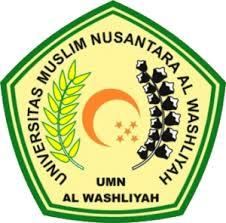 OLEH : MAHARANINPM. 163224001FAKULTAS EKONOMI PROGRAM STUDI AKUNTANSIUNIVERSITAS MUSLIM NUSANTARA AL-WASHLIYAH MEDAN2020